TÜRKİYE ATLETİZM FEDERASYONU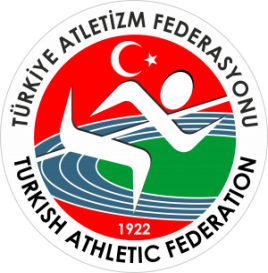 2020 SEZONUATMALAR OLİMPİK DENEMEYARIŞMA STATÜSÜGENEL KONULARYarışmalar yukarıda belirtilen tarihte tek gün olarak WA(IAAF) Yarışma Kuralları ve bu statüde yer alan kurallara uygun olarak yapılacaktır.Sporcular yarışmalara 2020 sezonu vizeli lisansları ile katılacaklardır. Kulüp ya da ferdi lisansını ibraz etmeyen sporcular yarışmaya alınmayacaktır. Yarışmalar Büyükler kategorisinde düzenlenecek olup; statü sonunda yer alan katılım baraj derecelerini daha önce herhangi bir yarışmada gerçekleştirmiş olan sporcular katılabilir.Yarışmaların teknik toplantısında kayıtların teyit edilmesi gerekmektedir. Teknik Toplantıda teyit edilmeyen kayıtlar iptal edilecektir. Teknik Toplantı sırasında yeni kayıt yapılmayacak, varsa, gönderilmiş olan liste üzerinde zorunlu değişiklikler işlenecektir.Belirtilen süre içerisinde kayıtlarını yaptıramayanlardan ferdi kayıt için 100TL federasyon hesabına teknik toplantı saatinden bir saat öncesine kadar geç kayıt bedeli olarak yatırdıkları takdirde kayıtları alınacaktır.TEKNİK KONULARYarışmalara aşağıda belirtilen kategorilerde yapılacaktır.    Yarışmalara katılacak tüm sporcuların atış sıraları, sporcuların kayıt için gönderdikleri derecelerine göre belirlenecektir.Sporcu sayısı sekiz sporcudan fazla olması durumunda ilk üç deneme sonrasında eleme yapılacak, ilk sekize kalan sporcular 3 deneme daha yapacaklardır. Herhangi bir branşa katılım sayısının fazla olması durumunda yarışmalar gruplar halinde yapılacaktır. Daha sonra her iki yarışmanın sonuçları birleştirilecek ve tek tasnif olarak yayınlanacaktır. Sporcular verilecek olan göğüs numaralarını yarışmalar tamamlanana kadar formalarına takmak zorundadır. Yarışmalarda kendi malzemeleri (gülle, disk, cirit ve çekiç) ile yarışacak olan sporcular, malzemelerini yarışmanın başlamasından iki saat önce Yarışma Teknik Direktörüne teslim etmek zorundadır. MALİ KONULAR Ferdi olarak statünün sonunda belirtilen baraj derecelerini geçmesi halinde kanuni harcırahları, Gençlik ve Spor İl Müdürlüklerinden tasdikli kafile listesini vermeleri kaydıyla Türkiye Atletizm Federasyonu tarafından ödenecektir.	1 - 3 sporcusu barajı geçen ilin		     	:  1 Antrenörüne,4 - 6 sporcusu barajı geçen ilin			:  1 Antrenör, 1 temsilcisine,7 - 10 sporcusu barajı geçen ilin			:  2 Antrenör, 1 temsilcisine,11 - 15 sporcusu barajı geçen ilin 		:  3 Antrenör, 1 temsilcisine,16 ve daha fazla sporcusu barajı geçen ilin	:  4 Antrenör, 1 temsilcisine,yolluk ve yevmiyeleri Türkiye Atletizm Federasyonu tarafından ödenecektir. Harcırah baraj derecelerini geçemeyen sporcular ile antrenör ve temsilcilerin kanuni harcırahları Gençlik ve Spor Genel Müdürlüğünün 07.06.2007 tarih ve 2461 sayılı genelgenin 5. maddesi (c) bendi doğrultusunda bağlı bulundukları Gençlik ve Spor İl Müdürlüklerinin bütçe imkanları dahilinde (Resmi yarışma sonuçlarını Gençlik ve Spor İl Müdürlüklerine teslim etmeleri kaydı ile) ödenebilecektir.Harcırah ödemelerinde sporcuların ikamet ettikleri iller dikkate alınacak olup, sezon içinde ikametlerini gerçeğe uygun olmayan, değişik illerden beyan eden sporcular hakkında disiplin soruşturması açılacaktır.Yarışmaya iştirak edecek kafilelere yapılacak otobüs ödemelerinde Federasyonumuzun 02.01.2019 tarih ve 9 sayılı yazı ile illerden istemiş olduğu uygulamalardaki en son rayiç bedelleri dikkate alınacaktır. TOHM’a kayıtlı sporcuların yarışma öncesinde ilgili TOHM il branş sorumlusundan yarışmaya katılacağına dair evrak getirmesi kaydıyla (İl kafile listesinde yer alması zorunludur) baraj derecesini geçip geçmediğine bakılmaksızın harcırahları ödenecektir. TOHM’a kayıtlı antrenörler sporcusu yarışmaya katılmak şartıyla, yarışma öncesinde ilgili TOHM il branş sorumlusundan yarışmaya katılacağına dair evrak getirmesi ve (il kafile listesinde yer alması zorunlu) sporcusunun harcırah baraj derecesini geçmesi koşuluyla iller için tanınan antrenör ödeme sayısına bakılmaksızın harcırahları ödenecektir.Yarışma tarihinde milli takım hazırlık kamplarında bulunan sporcu ve antrenörlerin bağlı bulundukları il müdürlüğü onayına gerek olmadan ilgili branş koordinatörü veya kamp müdüründen alacakları katılım yazılarını yarışma öncesinde teslim etmeleri ve baraj derecesini geçmeleri halinde harcırah almaya hak kazanacaklardır. Bu durumdaki sporcuların yarışma on-line kayıtlarını yapmaları zorunludur.Yarışma merkezine 800 km ve daha uzak olan illerden gelenlere bir yevmiye fazla ödenirYARIŞMA TEKNİK DELEGESİYarışmaların teknik konularından, Türkiye Atletizm Federasyonu tarafından görevlendirilen Teknik Delege sorumludur. Yarışmalar sırasında meydana gelecek teknik konulardaki anlaşmazlıklar Teknik Delege tarafından çözümlenecektir.Teknik Delege	:  Orhan YüzerE-posta adresi	:  0505-2490988ATMALAR OLİMPİK DENEME YARIŞMASIHARCIRAH BARAJ DERECELERİ21 Mart 2020Yarışma Tarihi  / Yeri21 Mart 2020/ Mersin / Nevin Yanıt Atletizm SahasıTeknik Toplantı Tarihi20 Mart 2020/ saat 17:00Teknik Toplantı YeriNevin Yanıt Atletizm SahasıSon Kayıt Tarihi ve kayıt Linki18 Mart 2020 Saat:17:00’a kadar https://forms.gle/w8NmRmf2YD3ZmwfV6  Link üzerinden yapılacaktır.KategoriDoğum YıllarıBüyükler2004-2003-2002-2001 doğumlular ve daha büyükler(2003 ve 2004 doğumlu erkek sporcular Gülle ve Çekiç atma branşlarında yarışamazlar.)2004-2003-2002-2001 doğumlular ve daha büyükler(2003 ve 2004 doğumlu erkek sporcular Gülle ve Çekiç atma branşlarında yarışamazlar.)BüyüklerBüyüklerBüyüklerBüyüklerBüyüklerKadınKadınErkekErkekKatılım Baraj DereceleriHarcırah Baraj DereceleriBranşHarcırah Baraj DereceleriKatılım Baraj Dereceleri 8.00 (3kg/4kg)12.50 (4kg)Gülle Atma13.50 (7,260gr)9.00 (5kg/6kg/7,26kg)25.00 (1kg/750gr)37.00 (1kg)Disk Atma43.00 (2kg)28.00 (2kg/1,750kg/1,5kg)26.00 (600gr/500gr)38.00 (600gr)Cirit Atma50.00 (800gr)35.00 (800gr/700gr)31.00 (4kg/3kg)43.00 (4kg)Çekiç Atma50.00 (7,260gr)35.00 (7,260kg/6kg/5kg)ATMALAR OLİMPİK DENEME YARIŞMALARIATMALAR OLİMPİK DENEME YARIŞMALARIATMALAR OLİMPİK DENEME YARIŞMALARIATMALAR OLİMPİK DENEME YARIŞMALARIATMALAR OLİMPİK DENEME YARIŞMALARIATMALAR OLİMPİK DENEME YARIŞMALARIATMALAR OLİMPİK DENEME YARIŞMALARI21 Mart 2020 / Mersin21 Mart 2020 / Mersin21 Mart 2020 / Mersin21 Mart 2020 / Mersin21 Mart 2020 / Mersin21 Mart 2020 / Mersin21 Mart 2020 / MersinTaslak-1 Program taslak olarak hazırlanmış olup; katılım sayılarına göre revize edilecektir.Taslak-1 Program taslak olarak hazırlanmış olup; katılım sayılarına göre revize edilecektir.Taslak-1 Program taslak olarak hazırlanmış olup; katılım sayılarına göre revize edilecektir.Taslak-1 Program taslak olarak hazırlanmış olup; katılım sayılarına göre revize edilecektir.Taslak-1 Program taslak olarak hazırlanmış olup; katılım sayılarına göre revize edilecektir.Taslak-1 Program taslak olarak hazırlanmış olup; katılım sayılarına göre revize edilecektir.Taslak-1 Program taslak olarak hazırlanmış olup; katılım sayılarına göre revize edilecektir.21 Mart 2020 Cumartesi 21 Mart 2020 Cumartesi 21 Mart 2020 Cumartesi 21 Mart 2020 Cumartesi 21 Mart 2020 Cumartesi 21 Mart 2020 Cumartesi 21 Mart 2020 Cumartesi Çağrı Odası GirişÇağrı Odası ÇıkışYarışma      SaatiBranşKategoriKategoriSektör13.00     DİSKBÜYÜKERKEK KUZEY13:30GÜLLE BÜYÜK KADINKUZEY14:10ÇEKİÇBÜYÜKKADINGÜNEY14:45GÜLLEBÜYÜKERKEKKUZEY15:30DİSKBÜYÜKKADINKUZEY15:50CİRİTBÜYÜKERKEKGÜNEY16:40ÇEKİÇBÜYÜKERKEKGÜNEY17:30CİRİTBÜYÜKKADINGÜNEY